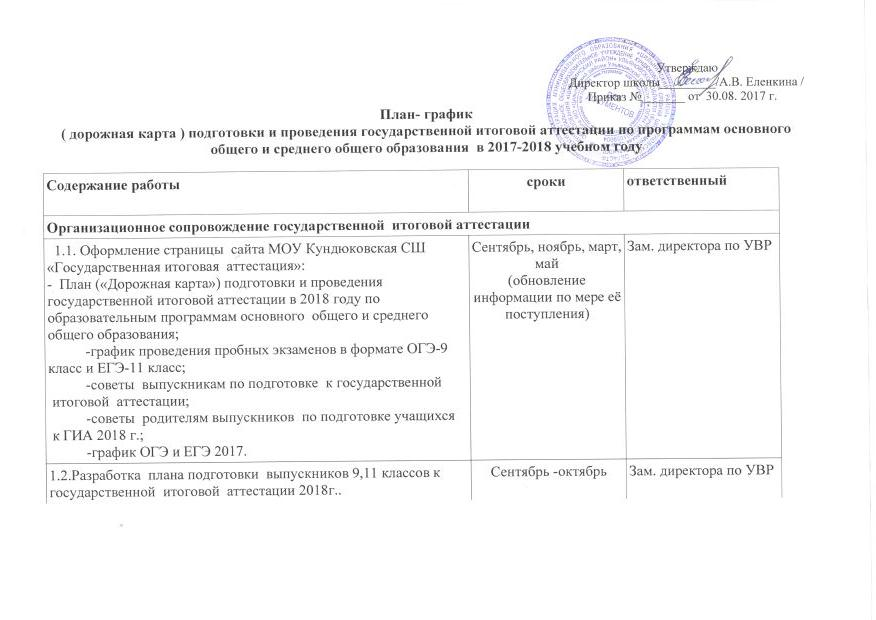  1.3.Совещание при директоре «Итоги государственной  итоговой  аттестации выпускниками 9 классов в 2017 году». Утверждение плана работы по подготовке к ГИА 2018 года.сентябрь Директор школы Зам. директора по УВР  1.4.Оформление  стенда «Государственная итоговая аттестация» сентябрь, обновление в течение учебного годаЗам. директора по УВР  1.5.Оформление  информационных стендов в учебных кабинетах по подготовке к государственной  итоговой  аттестации в формате ОГЭ- 9 класс  и ЕГЭ-11 класс по    предметам.СентябрьОбновление в течение учебного годаУчителя-предметники 1.6.Разработка и утверждение  графика проведения консультаций для учащихся  9,11 классов по предметам вынесенных на ОГЭ-9 класс и ЕГЭ- 11 класс.Сентябрь Зам. директора по УВРучителя- предметники1.7.Разработка и утверждение планов индивидуальных и групповых консультаций с учащимися, имеющими слабые знания по предметам, вынесенным на ГИА 2018 года.сентябрьЗам. директора по УВР учителя- предметники 1.8. Формирования банка данных участников ОГЭ- 9 класс и ЕГЭ-11 класс.Октябрь,Январь - февраль Зам. директора по УВР классные руководители 9,11-х классов, учителя- предметники, родители.Зам. директора по УВР классные руководители 9,11-х классов, учителя- предметники, родители.                                                                           2. Нормативно- правовое сопровождение                                                                           2. Нормативно- правовое сопровождение                                                                           2. Нормативно- правовое сопровождениеСодержание работыСрокиОтветственный2.1.Приведение нормативной правовой базы в соответствие с федеральными и региональными документами.В течение учебного годаЗам.  директора по УВР 2.2.Разработка и издание приказов по школе по вопросам подготовки и проведению государственной итоговой аттестации 2018 года.Сентябрь- майДиректор школыЗам. директора по УВР 2.3. Приказ о назначении ответственного за ведение базы ГИА.Октябрь Директор школы 2.4. Приказ о порядке проведения тренировочно- диагностического тестирования.по графикуДиректор школы 2.4. Приказ об участии в пробных экзаменах.Март-апрельДиректор школы 2.5. Приказ об информировании педагогов школы, привлекаемых к организации и проведению экзаменов ГИА 2018.Март-апрельДиректор школы. 2.6.Оформление протоколов родительских собраний 9,11 классов и листов ознакомления с информацией о подготовке и проведении государственной итоговой аттестации 2018 года.Сентябрь- майЗам. директора по УВР классные руководители 9,11 классов 2.7.Оформление журнала регистрации ознакомления учащихся 9,11 классов с инструкциями по проведению ГИА 2018, Положением об итоговой аттестации учащихся 9,11 классов ( приказ федерального значения ).Сентябрь- май Зам. директора по УВР 2.8.Оформление папок по подготовке к ГИА 2018 по четырем уровням: федеральный, региональный, муниципальный, школьный.Сентябрь- май Зам. директора по УВР 2.9.Подготовка и размещение информационных материалов на школьном стенде по ОГЭ и ЕГЭ, на сайте школы, в уголках в кабинетах.Сентябрь- майЗам. директора по УВР  ответственный за сайтклассные руководители 9,11 классов2.10.Освещение вопросов организации и проведения ГИА 2018 на педсоветах, совещаниях при директоре, ШМОСентябрь- майДиректор школы.Зам. директора по УВР                                                                          3. Организация работы с педагогическими кадрами                                                                         3. Организация работы с педагогическими кадрами                                                                         3. Организация работы с педагогическими кадрамиСодержание работыСрокиОтветственный3.1. Анализ результатов ГИА 2017 года. Анализ типичных ошибок учащихся, допущенных при сдаче ОГЭ- 9класс  и ЕГЭ-11 в 2017 году.сентябрьЗам. директора по УВР учителя- предметники 3.2.Изучение структуры КИМов  ОГЭ и ЕГЭ по предметам;сентябрьЗам. директора по УВР учителя- предметники 3.3.Работа с классными руководителями:-контроль успеваемости и посещаемости учащихся;-обратная связь с родителями выпускников (регулярность информирования родителей об успеваемости учащихся);-индивидуальные рекомендации педагога-психолога родителям по психологическим особенностям учащихся 9,11 классов;Сентябрь- майЗам. директора по УВРклассные руководители  3.4. Формирование пакета методических рекомендаций для учителей-предметников по вопросам подготовки к ОГЭ- 9 класс и ЕГЭ- 11 класс. Зам. директора по УВРучителя- предметники 3.5.Работа  классных руководителей   по изучению индивидуальных особенностей учащихся с целью выработки оптимальной стратегии подготовки к  ГИА 2018.октябрь-декабрьКлассные руководители 9,11 классов 3.6.Семинары-практикумы  для учителей-предметников по вопросам подготовки учащихся к ОГЭ- 9 класс и ЕГЭ-11 класс: -работа с образцами бланков  ОГЭ-9 класс и  ЕГЭ-11 класс; -обзор изменений нормативной базы по вопросам государственной итоговой аттестации 2018 года.Ноябрь-майЗам. директора по УВР 3.7.Участие в совещаниях и обучающих семинарах муниципального и регионального уровней по вопросам организации и проведению ГИА 2018 годаПо плану отдела образования в течение учебного годаДиректор школы зам. директора по УВР учителя- предметники3.8.Участие в дистанционных Вебинарах  по вопросам подготовки учащихся 9,11 классов к ГИА 2018, организуемых ОГАУ ЦИТ.В течение учебного года по графику ОГАУ ЦИТЗам. директора по УВР учителя- предметники3.10.Анализ  результатов ТДТ в формате ОГЭ- 9 класс и  ЕГЭ-11  класс по русскому языку и математике, предметов по выбору.Декабрь-майЗам. директора по УВР учителя- предметники3.11.Формирование банка данных по организаторам на ОГЭ- 9 класс и ЕГЭ- 11 класс.Октябрь-ноябрьЗам. директора по УВР учителя- предметники                                                                4. Организация работы по подготовке выпускников 9,11 классов к ГИА 2017                                                                4. Организация работы по подготовке выпускников 9,11 классов к ГИА 2017                                                                4. Организация работы по подготовке выпускников 9,11 классов к ГИА 2017Содержание работыСрокиОтветственный 4.1. Анализ результатов ГИА 2017 года.сентябрьЗам. директора по УВР4.2. Анализ типичных ошибок учащихся при сдаче ОГЭ-9 класс и ЕГЭ-11 класс по результатам ГИА 2017 года. сентябрьУчителя-предметники4.3. Ознакомление с  нормативными  документами  по организации и проведению ГИА 2018 года.В течение учебного годаЗам. директора по УВР ,учителя- предметники,классные руководители4.4. Проведение входной диагностики уровня готовности выпускников 9,11 классов к выполнению заданий государственной итоговой аттестации по русскому языку и математике.сентябрьЗам. директора по УВР Учителя-предметники 4.5. Организация групповых и индивидуальных  консультации  учащихся 9,11 классов по подготовке к ГИА 2018 года.сентябрьЗам. директора по УВР учителя- предметники4.7. Оформление заявок  на участие учащихся 9,11 классов  в пробных ТДТ.сентябрьЗам. директора по УВР учителя- предметники, классные руководители4.8. Участие учащихся 9, 11 классов в дистанционных  Вебинарах    по вопросам подготовки к ГИА 2017, организуемых ОГАУ ЦИТ.В течение учебного года по графику ОГАУ ЦИТЗам. директора по УВРучителя- предметники,классные руководители4.9. Первичное анкетирование: сбор письменных заявлений выпускников 9,11 классов о выборе экзаменов в форме ОГЭ- 9 класс и ЕГЭ-11 класс.ноябрьЗам. директора по УВР учителя- предметники,классные руководители 9,11 классов 4.10. Участие в пробных ТДТ по предметам (по графику).Декабрь- мартПо графикуЗам. директора по УВР, учителя- предметники,классные руководители 4.11.Организация работы по подготовке к написанию итогового сочинения 11 класс.Сентябрь-декабрьЗам. директора по УВРУчитель русского языка и литературы4.12.Организация и проведение итогового сочинения 11 класс.Декабрь Зам. директора по УВР 4.13. Организация работы по участию выпускников 9,11 классов в пробных экзаменах.Апрель Директор школы Зам. директора по УВР 4.10. Ознакомление выпускников 9,11 классов с основными направлениями самостоятельной работы по подготовке к  ОГЭ-9 класс и ЕГЭ- 11 класс: - общие стратегии подготовки;  - структурирование  учебного материала;  - работа с демонстрационными версиями ОГЭ и  ЕГЭ; -  официальные сайты  ГИА. сентябрь-майЗам, директора по УВР учителя-предметники, классные руководители 4.11. Отработка навыков  заполнения бланков  ОГЭ- 9 класс и ЕГЭ- 11 класс.в течение учебного годаУчителя-предметники 4.12. Самостоятельная работа учащихся с заданиями  КИМов  ОГЭ  и ЕГЭ.в течение учебного годаУчителя-предметники4.13. Работа с демонстрационными версиями ОГЭ и ЕГЭ, кодификаторами и спецификацией.сентябрьУчителя-предметники 4.14. Тестовые полугодовые контрольные работы по предметам в  9,11 классах.декабрь, майЗам. директора по УВР учителя- предметники 4.15. Классный час в 11 классе «Права и обязанности участников ЕГЭ. Порядок использования результатов ЕГЭ при поступлении в вузы, средние специальные учебные заведения профессиональной подготовки».апрельКлассные руководитель11 класса4.16. Классный час в 9 классе «Права и обязанности участников ОГЭ. Порядок использования результатов ОГЭ  при поступлении в средние специальные учебные заведения профессиональной подготовки».апрельКлассные руководители 9 класса                                                                         5. Организация работа с родителями выпускников                                                                         5. Организация работа с родителями выпускников                                                                         5. Организация работа с родителями выпускниковСодержание работыСрокиОтветственный5.1. Проведение родительских собраний по вопросам подготовки и проведению ГИА 2018 года:-Ознакомление родителей учащихся 9,11 классов с инструкциями по проведению ГИА 2018 года;- « Об итоговой аттестации учащихся 9,11 классов  -Изучение нормативных правовых документов и распорядительных актов, регламентирующих порядок проведения ГИА 2018 года по программам основного общего и среднего общего образования.Октябрь- майДиректор школы Зам. директора по УВР  классные руководители 9,11   классов 5.2. Индивидуальное консультирование и информирование родителей выпускников 9,11 классов по вопросам подготовки к государственной итоговой аттестации в 2018 году.В течение учебного годаЗам. директора по УВР классные руководители 9,11   классов5.3. Родительские собрания  выпускников 9,11 классов. "Обеспечение информационной безопасности во время проведения государственной итоговой аттестации в форме  ОГЭ- 9 класс и ЕГЭ- 11 класс (проведение инструктажа)».Январь, апрельДиректор школы,зам. директора по УВР  классные руководители 9,11   классов5.4. Ознакомление родителей с результатами ТДТ.Декабрь- апрельЗам. директора по УВР учителя-предметники,классные руководители5.5. Разработка «Памятки для родителей выпускников 9,11-х классов по подготовке ребёнка к  ГИА»Октябрь- майучителя- предметники5.6. Участие родителей и учащихся  9,11 классов  в дистанционных  Вебинарах  по вопросам подготовки к  ГИА 2017, организуемых ОГАУ ЦИТ.В течение учебного года по графику ОГАУ ЦИТЗам. директора по УВР классные руководители                                    6. Контроль за подготовкой выпускников 9,11 классов к ГИА 2017 года (мероприятия в рамках ВШК)                                    6. Контроль за подготовкой выпускников 9,11 классов к ГИА 2017 года (мероприятия в рамках ВШК)                                    6. Контроль за подготовкой выпускников 9,11 классов к ГИА 2017 года (мероприятия в рамках ВШК)Содержание работыСрокиОтветственный 6.1. Планирование работы школы по подготовке учащихся 9,11 классов к ГИА 2018 года.сентябрьЗам. директора по УВР учителя-предметники,классные руководители6.2. Организация подготовки учащихся 9,11 классов к  ГИА  по русскому языку. Анализ входного контроля. Составление планов индивидуальных занятий с учащимися «группы рискаоктябрьЗам. директора по УВР Учителя- предметники6.3. Подготовка учащихся 9,11 классов к ГИА 2018 года.Организация повторения на уроках по предметам, вынесенным на ГИА.ноябрьЗам. директора по УВР Учителя- предметники6.4. . Организация подготовки учащихся 9,11 классов к  ГИА  по математике.Работа классных руководителей 9,11 классов с родителями по вопросу подготовки учащихся к итоговой аттестации.декабрьЗам. директора по УВР классные руководители 6.5.Подготовка учащихся 9  классов к ГИА 2018 (предметы по выбору). Система работы учителей-предметников по формированию у учащихся умений и навыков работы с тестами в рамках подготовки к государственной итоговой аттестации в формате  ОГЭ- 9 класс.январьЗам. директора по УВР Учителя- предметники 6.6. Подготовка учащихся  11 класса к ГИА 2018 .Система работы учителей-предметников по формированию у учащихся умений и навыков работы с тестами в рамках подготовки к государственной итоговой аттестации в формате  ЕГЭ- 11 класс.февральЗам. директора по УВР Учителя- предметники6.7. Осуществление учителями — предметниками дифференцированного подхода на уроках к учащимся   9,11 классов группы учебного риска. Мониторинг результатов  пробных ТДТ по русскому языку, математике, предметов по выбору. мартЗам. директора по УВР Учителя- предметники,6.8. Мониторинг подготовки выпускников 9,11 классов к ГИА 2018 годаапрельЗам. директора по УВР 6.9. Подготовка учащихся 9,11 классов к ГИА. Анализ выполнения плана по подготовке учащихся 9,11 классов к ГИА 2018 года.майЗам. директора по УВР 6.10. Анализ результатов государственной итоговой аттестации 2018 года.июньЗам. директора по УВР                                      7. Психолого-педагогическое сопровождение выпускников 9,11 классов                                     7. Психолого-педагогическое сопровождение выпускников 9,11 классов                                     7. Психолого-педагогическое сопровождение выпускников 9,11 классовСодержание работыСрокиОтветственный6.12. Проведение  анкетирования   «Психологическая готовность выпускника к  экзаменам итоговой аттестации».ноябрь, апрельучителя-предметники,6.13. Выявление выпускников «Группы риска».ноябрьЗам. директора по УВР учителя-предметники,6.14. Индивидуальные консультации для выпускников «Группы риска» и их родителей (законных представителей) по вопросам  подготовки к  государственной итоговой аттестации.ноябрь-майкл. руковод 6.15. Семинар-тренинг для учащихся 9,11  классов «Формирование конструктивной стратегии поведения  на экзамене».февраль кл. руковод 6.16.Тестирование выпускников 9,11 классов «Уровень тревожности».декабрь, марткл. руковод.6.17. Выработка рекомендаций родителям выпускников с повышенным уровнем тревожности.декабрь, марткл. руковод.6.18.Разработка адресных рекомендаций (памяток)  для выпускников 9 ,11 классов , родителей, педагогов.В течение учебного годакл. руковод.